РОССИЙСКАЯ  ФЕДЕРАЦИЯ       АМУРСКАЯ  ОБЛАСТЬ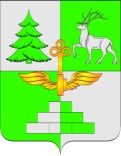 АДМИНИСТРАЦИЯ ГОРОДА ТЫНДЫПОСТАНОВЛЕНИЕ	20.03.2020								 №		534	                                                              г. ТындаО внесении изменений в постановление Администрации города Тындыот 03.03.2014 № 584 «Об утверждении административного регламента предоставления муниципальной услуги  «Получение разрешения на отклонение от предельных параметров разрешенного строительства, реконструкции объектов капитального строительства»В целях приведения административного регламента предоставления муниципальной услуги «Получение разрешения на отклонение от предельных параметров разрешенного строительства, реконструкции объектов капитального строительства» в соответствие с действующим законодательством, Федеральным законом от 02.08.2019 № 283-ФЗ «О внесении изменений в Градостроительный кодекс Российской Федерации и отдельные законодательные акты Российской Федерации», Федеральным законом от 27.12.2019 № 472-ФЗ «О внесении изменений в Градостроительный кодекс Российской Федерации и отдельные законодательные акты Российской Федерации», Администрация города Тынды  п о с т а н о в л я е т:1. Внести в административный регламент предоставления муниципальной услуги «Получение разрешения на отклонение от предельных параметров разрешенного строительства, реконструкции объектов капитального строительства», утвержденный постановлением Администрации города Тынды от 03.03.2014 № 584 (в редакции постановления Администрации города Тынды от 14.08.2019 № 1738), следующие изменения:		1.1. Подпункт 1.3.1.2. изложить в следующей редакции:«1.3.1.2. в отделе архитектуры, капитального строительства и градостроительства Администрации города Тынды (далее – отдел архитектуры);»;1.2. В подпунктах 2.5.1.6. – 2.5.1.10. слова «Федеральный закон» заменить словами «Федеральным законом»;1.3. В подпунктах 2.5.1.12 и 2.5.1.13. слово «Постановление» заменить словом «Постановлением»;1.4. В подпункте 2.5.1.15. слова «Закон Амурской области» заменить словами «Законом Амурской области»;1.5. Подпункт 2.5.1.16. изложить в следующей редакции:«2.5.1.16. Постановлением Правительства Амурской области от 20.12.2019 №749 «Об утверждении региональных нормативов градостроительного проектирования Амурской области» (Официальный интернет-портал правовой информации http://www.pravo.gov.ru, 25.12.2019);»;1.6. В подпункте 2.5.1.17. слова «Устав города Тынды» заменить словами «Уставом города Тынды»;1.7. В подпункте 2.5.1.18. слово «Решение» заменить словом «Решением»;1.8. Подпункт 2.5.1.22. изложить в следующей редакции:«2.5.1.22. Нормативным правовым актом города Тынды от 27.06.2019 № 18-НПА «О местных нормативах градостроительного проектирования города Тынды», принятым решением Тындинской городской Думы от 27.06.2019 № 142-Р-ТГД-VII («Авангард», от 05.07.2019, № 40);»;1.9. Подпункт 2.5.1.24. исключить;1.10.  Пункт 3.2.1. дополнить подпунктами 3.2.1.1. и 3.2.1.2. следующего содержания:«3.2.1.1. Заявление о предоставлении разрешения на отклонение от предельных параметров разрешенного строительства, реконструкции объектов капитального строительства  может быть направлено в форме электронного документа, подписанного электронной подписью.3.2.1.2. Правообладатели земельных участков вправе обратиться за разрешениями на отклонение от предельных параметров разрешенного строительства, реконструкции объектов капитального строительства, если такое отклонение необходимо в целях однократного изменения одного или нескольких предельных параметров разрешенного строительства, реконструкции объектов капитального строительства, установленных градостроительным регламентом для конкретной территориальной зоны, не более чем на десять процентов.»;1.11. Пункт 3.3.3. изложить в следующей редакции:«3.3.3. Комиссия, рассмотрев заявление, прилагаемые к нему документы (материалы) и заключение отдела архитектуры:3.3.3.1. в течение 5(пяти) дней направляет документы Мэру города Тынды для назначения общественных обсуждений или публичных слушаний;3.3.3.2. не позднее чем через 10 (десять) дней со дня поступления заявления направляет сообщения о проведении общественных обсуждений или публичных слушаний правообладателям земельных участков, имеющих общие границы с земельным участком, применительно к которому запрашивается данное разрешение, правообладателям объектов капитального строительства, расположенных на земельных участках, имеющих общие границы с земельным участком, применительно к которому запрашивается данное разрешение, и правообладателям помещений, являющихся частью объекта капитального строительства, применительно к которому запрашивается данное разрешение.»;1.12. Пункт 3.4.2. дополнить абзацем следующего содержания:«Проект решения о предоставлении разрешения на отклонение от предельных параметров разрешенного строительства, реконструкции объектов капитального строительства в случае, предусмотренном пп. 3.2.1.2. настоящего регламента, не подлежит рассмотрению на общественных обсуждениях или публичных слушаниях.»;1.13. В подпункте 1) пункта 3.4.3. слова «подлежит опубликованию в газете «Авангард» и размещению на официальном сайте Администрации города Тынды в информационно-телекоммуникационной сети «Интернет» http://gorоd.tynda.ru в разделе «Архитектура»» заменить словами «подлежит опубликованию в официальном периодическом печатном издании города Тынды газете «Авангард» и размещению на официальном сайте Администрации города Тынды в информационно-телекоммуникационной сети «Интернет» http://gorоd.tynda.ru в разделе «Градостроительная деятельность»»;1.14. В пункте 3.4.5. слова «подлежит опубликованию в газете «Авангард» и размещению на официальном сайте Администрации города Тынды в информационно-телекоммуникационной сети «Интернет» http://gorоd.tynda.ru в разделе «Архитектура»» заменить словами «подлежит опубликованию в официальном периодическом печатном издании города Тынды газете «Авангард» и размещению на официальном сайте Администрации города Тынды в информационно-телекоммуникационной сети «Интернет» http://gorоd.tynda.ru в разделе «Градостроительная деятельность»»;1.15. В пункте 3.5.5. слова «подлежит обязательному опубликованию в газете «Авангард» и размещению на официальном сайте Администрации города Тынды в информационно-телекоммуникационной сети «Интернет» http://gorоd.tynda.ru» заменить словами «подлежит опубликованию в официальном периодическом печатном издании города Тынды газете «Авангард» и размещению на официальном сайте Администрации города Тынды в информационно-телекоммуникационной сети «Интернет» http://gorоd.tynda.ru в разделе «Градостроительная деятельность»»;1.16. В приложении 1 слова «График работы отдела архитектуры и градостроительства Администрации города Тынды» заменить словами «График работы отдела архитектуры, капитального строительства и градостроительства Администрации города Тынды»;1.17. Приложение 4 изложить в новой редакции согласно приложению к настоящему постановлению.2. Опубликовать настоящее постановление в официальном периодическом печатном издании города Тынды газете «Авангард» и разместить в сети Интернет на официальном сайте Администрации города Тынды.3. Настоящее постановление вступает в силу на следующий день после дня его официального опубликования.4. Контроль за исполнением настоящего постановления возложить на заместителя главы Администрации города Тынды по вопросам  жизнеобеспечения городского хозяйства, благоустройства и  градостроительства – начальника Управления городского хозяйства и благоустройства В.В. Плюхина.Исполняющий обязанности главыАдминистрации города Тынды                                                       В.Г. ЩекалеваПриложение к постановлению Администрации города Тындыот _______________ № ___________Блок-схема предоставления муниципальной услуги